Расширенное расписание уроков МАОУ СОШ № 4 на 20.12.2021г.1 смена5А5Б5В	5Г8А8Б8В9А9Б9В	10А10Б10В11А11Б11В2 смена6А6Б6В6Г7А7Б7В7ГN№№ урокаВремяПредметКраткий план урока19:00–9:30Русский языкТема урока: Двойная роль букв е, ё, ю, я.Работа с учебником: П.61 прочитать,Выполнить упражнение 310,311(письменно).Записать словарные слова в словарь  с.143Тема: Двойная роль букв е,ё,ю,я.Подключиться к конференции Zoomhttps://us05web.zoom.us/j/2080519045?pwd=OG8vQmtZajhCWGRYR0RpckRXNUY5dz09Домашнее задание: п.61 выучить правила,упр.312Отправить на проверку учителю на электронную почту: telepina88@bk.ru29:40–10:10ЛитератураТема урока: Герасим и Муму. Немой протест героя – символ немоты крепостных крестьян.Работа с учебником:с.279 ответить на вопросы:3,4,7,8(устно).Домашнее задание:Иллюстрация к рассказу И.С.Тургенева "Муму",подготовиться к сочинению на тему: "Эпизод рассказа, который произвёл на меня самое сильное впечатление".Отправить на проверку учителю на электронную почту: telepina88@bk.ru310:20–10:50Английский язык (1п: Алешкина Е.Б.)«Семейные истории»  Работа с учебником. Закрепление лексики. Повторить лексику упр.5 стр.75. Обратить внимание на значение слов ( часть В). Заполнить пропуски в предложениях словами из упр. 5 стр.75.1. Do you have a _____ ? – Yes, I want to have a dog.2. Are you  ______  in sport?3. We always ______ in this hotel.4. I don’t like to ______ home for long. 5. He is 90 years old, he has lived a long ______ .6. You like sport, and what are your other _______ .7. He made a perfect ______ of a doctor.8. Children ____ presents on New Year’s Day.9. How do you usually _____ your time?  Выполненные задания  рекомендуется отправить на электронную почту alyoshkinalena@yandex.ru 310:20–10:50Английский язык (2п: Моор И.В.)Тема: Твои увлечения и мечты.Работа на уроке:Учебник:1.Введение новой лексики. С.74, упр.5А-списать слова; слушать и повторять. Аудиозапись по ссылке, с.74 №44 к заданию 5. https://rosuchebnik.ru/kompleks/rainbow/audio/5-1/ 2. с.74, упр.5В-слушать, читать. Аудиозапись по ссылке, с.74 №44 к заданию 5. https://rosuchebnik.ru/kompleks/rainbow/audio/5-1/Домашнее задание:Выучить наизусть слова, с.74, упр.5А (написание, перевод)411:10–11:40ГеографияТема: Мир звездУрок на платформе ЗУМЗадание:Посмотреть  видео по ссылке:  https://www.youtube.com/watch?v=agK6PRPdFpk&t=13sПараграф 2, стр. 20 вопросы 3-4Домашнее задание: Параграф 2, стр. 20 вопрос 2Электронная почта для отправки домашнего задания на проверку: galhik@mail.ru511:50–12:20МатематикаТема урока: Свойства делимостиУстный счет, решение уравненийОбъяснение нового материала (4 свойства делимости, разберем примеры)Решение упражнений: №598 стр.136Домашнее задание: выполнить карточку на платформе учи.ру612:30–13:00ИЗОРоль народных художественных промыслов в современной жизни.	Выполнение творческой работы. Роспись. 89058269392@mail.ruN№№ урокаВремяПредметКраткий план урока19:00–9:30МатематикаТема урока: Задачи на движение.Урок будет проходить в Zoom.У кого нет возможности подключиться, смотрим видео-урок: https://www.youtube.com/watch?v=QbpZp0ecmFM&t=1sИ выполняем задание: 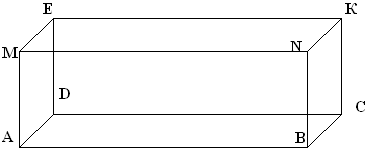 1) Рассмотрите рисунок и впишите пропущенные слова.На рисунке изображен прямоугольный _____________________Точка К – его __________________________Отрезок АВ – его _______________________Прямоугольник АВКМ – его _________________2) Заполните таблицу Домашнее задание: Пункт 2.10., №500(а), №505 (б).29:40–10:10Английский язык (1п: Алешкина Е.Б.)«Семейные истории»  Работа с учебником. Закрепление лексики. Повторить лексику упр.5 стр.75. Обратить внимание на значение слов ( часть В). Заполнить пропуски в предложениях словами из упр. 5 стр.75.1. Do you have a _____ ? – Yes, I want to have a dog.2. Are you  ______  in sport?3. We always ______ in this hotel.4. I don’t like to ______ home for long. 5. He is 90 years old, he has lived a long ______ .6. You like sport, and what are your other _______ .7. He made a perfect ______ of a doctor.8. Children ____ presents on New Year’s Day.9. How do you usually _____ your time?  Выполненные задания  рекомендуется отправить на электронную почту alyoshkinalena@yandex.ru 29:40–10:10Английский язык (2п: Моор И.В.)Тема: Твои увлечения и мечты.Работа на уроке:Учебник:1.Введение новой лексики. С.74, упр.5А-списать слова; слушать и повторять. Аудиозапись по ссылке, с.74 №44 к заданию 5. https://rosuchebnik.ru/kompleks/rainbow/audio/5-1/ 2. с.74, упр.5В-слушать, читать. Аудиозапись по ссылке, с.74 №44 к заданию 5. https://rosuchebnik.ru/kompleks/rainbow/audio/5-1/Домашнее задание:Выучить наизусть слова, с.74, упр.5А (написание, перевод)310:20–10:50ГеографияТема: Мир звездУрок на платформе ЗУМЗадание:Посмотреть  видео по ссылке:  https://www.youtube.com/watch?v=agK6PRPdFpk&t=13sПараграф 2, стр. 20 вопросы 3-4Домашнее задание: Параграф 2, стр. 20 вопрос 2Электронная почта для отправки домашнего задания на проверку: galhik@mail.ru411:10–11:40ИЗОРоль народных художественных промыслов в современной жизни.	Выполнение творческой работы. Роспись. 89058269392@mail.ru511:50–12:20Русский языкТема урока: Двойная роль букв е, ё, ю, я.Работа с учебником: П.61 прочитать,Выполнить упражнение 310,311(письменно).Записать словарные слова в словарь  с.143Тема: Двойная роль букв е,ё,ю,я.Подключиться к конференции Zoomhttps://us05web.zoom.us/j/2080519045?pwd=OG8vQmtZajhCWGRYR0RpckRXNUY5dz09Домашнее задание: п.61 выучить правила,упр.312Отправить на проверку учителю на электронную почту: telepina88@bk.ru612:30–13:00ЛитератураТема урока: . Классное сочинение «Эпизод рассказа, который произвёл на меня самое сильное впечатление». Работа с учебником:с.280-281 ответить на вопросы.Написать сочинение.Домашнее задание:И.С.Тургенев. Стихотворения в прозе "Воробей», «Русский язык"(прочитать).Подготовить сообщение на тему:"Стихотворение в прозе"(письменно).Отправить на проверку учителю на электронную почту: telepina88@bk.ruN№№ урокаВремяПредметКраткий план урока19:00–9:30ГеографияТема: Мир звездУрок на платформе ЗУМЗадание:Посмотреть  видео по ссылке:  https://www.youtube.com/watch?v=agK6PRPdFpk&t=13sПараграф 2, стр. 20 вопросы 3-4Домашнее задание: Параграф 2, стр. 20 вопрос 2Электронная почта для отправки домашнего задания на проверку: galhik@mail.ru29:40–10:10МатематикаТема урока: Задачи на движение.Урок будет проходить в Zoom.У кого нет возможности подключиться, смотрим видео-урок: https://www.youtube.com/watch?v=QbpZp0ecmFM&t=1sИ выполняем задание: 1) Рассмотрите рисунок и впишите пропущенные слова.На рисунке изображен прямоугольный _____________________Точка К – его __________________________Отрезок АВ – его _______________________Прямоугольник АВКМ – его _________________2) Заполните таблицу Домашнее задание: Пункт 2.10., №500(а), №505 (б).310:20–10:50Русский языкТема урока: Двойная роль букв е, ё, ю, я.Работа с учебником: П.61 прочитать,Выполнить упражнение 310,311(письменно).Записать словарные слова в словарь  с.143Тема: Двойная роль букв е,ё,ю,я.Подключиться к конференции Zoomhttps://us05web.zoom.us/j/2080519045?pwd=OG8vQmtZajhCWGRYR0RpckRXNUY5dz09Домашнее задание: п.61 выучить правила,упр.312Отправить на проверку учителю на электронную почту: telepina88@bk.ru411:10–11:40Английский язык (1п: Алешкина Е.Б.)«Семейные истории»  Работа с учебником. Закрепление лексики. Повторить лексику упр.5 стр.75. Обратить внимание на значение слов ( часть В). Заполнить пропуски в предложениях словами из упр. 5 стр.75.1. Do you have a _____ ? – Yes, I want to have a dog.2. Are you  ______  in sport?3. We always ______ in this hotel.4. I don’t like to ______ home for long. 5. He is 90 years old, he has lived a long ______ .6. You like sport, and what are your other _______ .7. He made a perfect ______ of a doctor.8. Children ____ presents on New Year’s Day.9. How do you usually _____ your time?  Выполненные задания  рекомендуется отправить на электронную почту alyoshkinalena@yandex.ru 411:10–11:40Английский язык (2п: Моор И.В.)Тема: Твои увлечения и мечты.Работа на уроке:Учебник:1.Введение новой лексики. С.74, упр.5А-списать слова; слушать и повторять. Аудиозапись по ссылке, с.74 №44 к заданию 5. https://rosuchebnik.ru/kompleks/rainbow/audio/5-1/ 2. с.74, упр.5В-слушать, читать. Аудиозапись по ссылке, с.74 №44 к заданию 5. https://rosuchebnik.ru/kompleks/rainbow/audio/5-1/Домашнее задание:Выучить наизусть слова, с.74, упр.5А (написание, перевод)511:50–12:20ИЗОРоль народных художественных промыслов в современной жизни.	Выполнение творческой работы. Роспись. 89058269392@mail.ru612:30–13:00Физическая культура1. Поднимание на носки 3х100. Стоять на краю ступеньки.2. Выпады 3х15 на каждую ногу.(Техника кувырка назад с выходом в стойку)N№№ урокаВремяПредметКраткий план урока19:00–9:30Английский язык (1п: Алешкина Е.Б.)«Семейные истории»  Работа с учебником. Закрепление лексики. Повторить лексику упр.5 стр.75. Обратить внимание на значение слов ( часть В). Заполнить пропуски в предложениях словами из упр. 5 стр.75.1. Do you have a _____ ? – Yes, I want to have a dog.2. Are you  ______  in sport?3. We always ______ in this hotel.4. I don’t like to ______ home for long. 5. He is 90 years old, he has lived a long ______ .6. You like sport, and what are your other _______ .7. He made a perfect ______ of a doctor.8. Children ____ presents on New Year’s Day.9. How do you usually _____ your time?  Выполненные задания  рекомендуется отправить на электронную почту alyoshkinalena@yandex.ru 19:00–9:30Английский язык (2п: Моор И.В.)Тема: Твои увлечения и мечты.Работа на уроке:Учебник:1.Введение новой лексики. С.74, упр.5А-списать слова; слушать и повторять. Аудиозапись по ссылке, с.74 №44 к заданию 5. https://rosuchebnik.ru/kompleks/rainbow/audio/5-1/ 2. с.74, упр.5В-слушать, читать. Аудиозапись по ссылке, с.74 №44 к заданию 5. https://rosuchebnik.ru/kompleks/rainbow/audio/5-1/Домашнее задание:Выучить наизусть слова, с.74, упр.5А (написание, перевод)29:40–10:10ГеографияТема: Мир звездУрок на платформе ЗУМЗадание:Посмотреть  видео по ссылке:  https://www.youtube.com/watch?v=agK6PRPdFpk&t=13sПараграф 2, стр. 20 вопросы 3-4Домашнее задание: Параграф 2, стр. 20 вопрос 2Электронная почта для отправки домашнего задания на проверку: galhik@mail.ru310:20–10:50МатематикаТема урока: Задачи на движение.Урок будет проходить в Zoom.У кого нет возможности подключиться, смотрим видео-урок: https://www.youtube.com/watch?v=QbpZp0ecmFM&t=1sИ выполняем задание: 1) Рассмотрите рисунок и впишите пропущенные слова.На рисунке изображен прямоугольный _____________________Точка К – его __________________________Отрезок АВ – его _______________________Прямоугольник АВКМ – его _________________2) Заполните таблицу Домашнее задание: Пункт 2.10., №500(а), №505 (б).411:10–11:40Русский языкТема урока: Двойная роль букв е, ё, ю, я.Работа с учебником: П.61 прочитать,Выполнить упражнение 310,311(письменно).Записать словарные слова в словарь  с.143Тема: Двойная роль букв е,ё,ю,я.Подключиться к конференции Zoomhttps://us05web.zoom.us/j/2080519045?pwd=OG8vQmtZajhCWGRYR0RpckRXNUY5dz09Домашнее задание: п.61 выучить правила,упр.312Отправить на проверку учителю на электронную почту: telepina88@bk.ru511:50–12:20Физическая культура1. Поднимание на носки 3х100. Стоять на краю ступеньки.2. Выпады 3х15 на каждую ногу.(Техника кувырка назад с выходом в стойку)612:30–13:00ЛитератураТема: Р/р. Сочинение. "Эпизод, который произвел на меня самое сильное впечатление".Задание:Выбрать эпизод из произведения И.С.Тургенева «Муму», который произвел сильное впечатление.Переписать сочинения в тетрадь для творческих работ, ориентируясь на вопросы и задания:1.Когда написан рассказ?2.Какова художественная идея рассказа?3.Каково место эпизода в сюжете произведения (например, данный эпизод занимает ключевое место в произведении, потому что…)4.Когда происходят события выбранного фрагмента, в какое время года, как это влияет на героев?5.Что автор хочет показать этим эпизодом?6.Какими словами автор описывает героев и их действия?В своей работе можно использовать слова и конструкции:«В произведении автор выражает мысль о том, что...», «Наиболее важным для понимания художественной идеи рассказа является эпизод...», «В данном эпизоде проявляется...», «Этот фрагмент запомнился мне...»Фото сочинений выслать на эл.почту shaman920@mail.ruN№№ урокаВремяПредметКраткий план урока19:00–9:30Английский язык (1п: Прокопьева М.М.)Тема: Relative ClausesЗадание: 1. Пройти по ссылке, посмотреть видео урок. Сделать краткую запись правила Relative Clauses. https://interneturok.ru/lesson/english/7-8-klassy/otnositelnye-pridatochnye-relative-clauses/who-that-which-whose-where-why2.Платформа Учи.ру-выполнить упражнение на закрепление.Домашнее задание: стр.79 упр.2.4 с переводом. Задание рекомендовано отправлять на эл. почту: maryishim@inbox.ru. В письме ОБЯЗАТЕЛЬНО указываем ФИ, класс, дату!!!19:00–9:30Английский язык (2п: Моор И.В.)Тема: Сколько времени требуется, чтобы совершить кругосветное путешествие?1.Употребление артиклей с географическими названиями. Смотреть обучающее видео: https://vk.com/video421858684_456239187?list=cdd7a3c4796889daff2.Работа с учебником.С.77, упр.2.1(устно)Домашнее задание:С.78, упр.2.2(в тетрадь)29:40–10:10БиологияТема урока: «Борьба организма с инфекцией. Иммунитет».Елена Янтыкова приглашает вас на запланированную конференцию: Zoom.Тема: Иммунитет 8 "А"Время: 20 дек. 2021 09:40 Дополнительно:Посмотреть видеоурок: https://youtu.be/z5j6vhJ8OqA Прочитать п.18, ответить на вопросы №4, №5, №6, №8, стр.120.310:20–10:50Физическая культураВыполнить на видео: 1 упр.  Приседания  3×20, 2 упр.  Пресс 3×203 упр. Отжимания 3×10(тема: техника выполнения упражнения «Стойка на голове»)411:10–11:40АлгебраТема урока: Контрольная работа по теме: «Понятие арифметического квадратного корня и его свойства».Урок будет проходить в Zoom.У кого нет возможности подключиться, выполняем работу:Вариант 1Вычислите: а) 0,3 +;    б) 7;     в) .2. Найдите значение выражения: а) ;      б) ;    в) ;   г) .3. Решите уравнение: а) х2=0,64;     б) х2=17.4. Упростите выражение: а) z2 , где z>0;             б) 2у2 , где у>0.5. Укажите две последовательные десятичные дроби с одним знаком после запятой, между которыми заключается число .Вариант 2Вычислите: а) 0,4;    б) 3;   в) 2. Найдите значение выражения: а) ;   б) ;   в) ;   г) .3. Решите уравнение:а) х2=0,36;        б) х2=19.4. Упростите выражения: а) , где а>0;        б) 3с2, где с>0.5. Укажите две последовательные десятичные дроби с одним знаком после запятой, между которыми заключается число Варианты берем по списку в электронном журнале (нечетные числа-1 вариант, четные числа-2 вариант). Работы отправляем на электронную почту kristina-sergeewna@mail.ruДомашнее задание: повторить пункты 12-17.511:50–12:20Информатика Тема урока: Гиперссылки на Web-страницах, списки на Web-страницах. Интерактивные формы на Web-страницах. Прочитать стр., 130-33. (Внимание!!!  Будут учебники, где страницы могут не совпадать, смотрите по оглавлению).Домашнее задание: В тетради ответить на контрольный вопрос 2,3  в тетради!Все результаты высылать на почту: lyamkin-1990@mail.ruНапример: Костин Никита 8 класс, 2 группа!612:30–13:00Русский языкТема: «Обобщение по теме: «Односоставные предложения»»Работа платформе Discord, ссылка для подключенияhttps://discord.gg/WHjCTKK9713:10–13:40ИсторияТема: Начало правления Петра I.Просмотреть видео-урок:https://www.youtube.com/watch?v=6p8Dbfhm0Z0 Домашняя работа:Прочитать П3 стр19-20.Записать в тетрадь основные события и сделать задание (смотреть ссылку ниже) https://docs.google.com/document/d/1H03v-ohs3QG0UT-Zm4j34jE8LHVKJUS6ZYWhIphzxjk/edit?usp=sharing Выслать работу tlell2936@gmail.comN№№ урокаВремяПредметКраткий план урока19:00–9:30БиологияТема урока: «Борьба организма с инфекцией. Иммунитет».Елена Янтыкова приглашает вас на запланированную конференцию: Zoom.Тема: Иммунитет 8 "Б"Время: 20 дек. 2021 09:00 Дополнительно:Посмотреть видеоурок: https://youtu.be/z5j6vhJ8OqA Прочитать п.18, ответить на вопросы №4, №5, №6, №8, стр.120.29:40–10:10ИсторияТема: Начало правления Петра I.Просмотреть видео-урок:https://www.youtube.com/watch?v=6p8Dbfhm0Z0 Домашняя работа:Прочитать П3 стр19-20.Записать в тетрадь основные события и сделать задание (смотреть ссылку ниже) https://docs.google.com/document/d/1H03v-ohs3QG0UT-Zm4j34jE8LHVKJUS6ZYWhIphzxjk/edit?usp=sharing Выслать работу tlell2936@gmail.com310:20–10:50Английский язык (1п: Прокопьева М.М.)Тема: Relative ClausesЗадание: 1. Пройти по ссылке, посмотреть видео урок. Сделать краткую запись правила Relative Clauses. https://interneturok.ru/lesson/english/7-8-klassy/otnositelnye-pridatochnye-relative-clauses/who-that-which-whose-where-why2.Платформа Учи.ру-выполнить упражнение на закрепление.Домашнее задание: стр.79 упр.2.4 с переводом. Задание рекомендовано отправлять на эл. почту: maryishim@inbox.ru. В письме ОБЯЗАТЕЛЬНО указываем ФИ, класс, дату!!!310:20–10:50Английский язык (2п: Моор И.В.)Тема: Сколько времени требуется, чтобы совершить кругосветное путешествие?1.Употребление артиклей с географическими названиями. Смотреть обучающее видео: https://vk.com/video421858684_456239187?list=cdd7a3c4796889daff2.Работа с учебником.С.77, упр.2.1(устно)Домашнее задание:С.78, упр.2.2(в тетрадь)411:10–11:40Физическая культураВыполнить на видео: 1 упр.  Приседания  3×20, 2 упр.  Пресс 3×203 упр. Отжимания 3×10(тема: техника выполнения упражнения «Стойка на голове»)511:50–12:20АлгебраТема урока: Контрольная работа по теме: «Понятие арифметического квадратного корня и его свойства».Урок будет проходить в Zoom.У кого нет возможности подключиться, выполняем работу:Вариант 1Вычислите: а) 0,3 +;    б) 7;     в) .2. Найдите значение выражения: а) ;      б) ;    в) ;   г) .3. Решите уравнение: а) х2=0,64;     б) х2=17.4. Упростите выражение: а) z2 , где z>0;             б) 2у2 , где у>0.5. Укажите две последовательные десятичные дроби с одним знаком после запятой, между которыми заключается число .Вариант 2Вычислите: а) 0,4;    б) 3;   в) 2. Найдите значение выражения: а) ;   б) ;   в) ;   г) .3. Решите уравнение:а) х2=0,36;        б) х2=19.4. Упростите выражения: а) , где а>0;        б) 3с2, где с>0.5. Укажите две последовательные десятичные дроби с одним знаком после запятой, между которыми заключается число Варианты берем по списку в электронном журнале (нечетные числа-1 вариант, четные числа-2 вариант). Работы отправляем на электронную почту kristina-sergeewna@mail.ruДомашнее задание: повторить пункты 12-17.612:30–13:00Информатика Тема урока: Гиперссылки на Web-страницах, списки на Web-страницах. Интерактивные формы на Web-страницах. Прочитать стр., 130-33. (Внимание!!!  Будут учебники, где страницы могут не совпадать, смотрите по оглавлению).Домашнее задание: В тетради ответить на контрольный вопрос 2,3  в тетради!Все результаты высылать на почту: lyamkin-1990@mail.ruНапример: Костин Никита 8 класс, 2 группа!713:10–13:40Русский языкТема: «Обобщение по теме: «Односоставные предложения»»Работа платформе Discord, ссылка для подключенияhttps://discord.gg/WHjCTKK9N№№ урокаВремяПредметКраткий план урока19:00–9:30ИсторияТема: Начало правления Петра I.Просмотреть видео-урок:https://www.youtube.com/watch?v=6p8Dbfhm0Z0 Домашняя работа:Прочитать П3 стр19-20.Записать в тетрадь основные события и сделать задание (смотреть ссылку ниже) https://docs.google.com/document/d/1H03v-ohs3QG0UT-Zm4j34jE8LHVKJUS6ZYWhIphzxjk/edit?usp=sharing Выслать работу tlell2936@gmail.com29:40–10:10Русский языкТема: «Обобщение по теме: «Односоставные предложения»»Работа платформе Discord, ссылка для подключенияhttps://discord.gg/WHjCTKK9310:20–10:50БиологияТема урока: «Борьба организма с инфекцией. Иммунитет».Елена Янтыкова приглашает вас на запланированную конференцию: Zoom.Тема: Иммунитет 8 "В"Время: 20 дек. 2021 10:20 Дополнительно:Посмотреть видеоурок: https://youtu.be/z5j6vhJ8OqA Прочитать п.18, ответить на вопросы №4, №5, №6, №8, стр.120.411:10–11:40ИнформатикаТема урока: Гиперссылки на Web-страницах, списки на Web-страницах. Интерактивные формы на Web-страницах. Прочитать стр., 130-33. (Внимание!!!  Будут учебники, где страницы могут не совпадать, смотрите по оглавлению).Домашнее задание: В тетради ответить на контрольный вопрос 2,3  в тетради!Все результаты высылать на почту: lyamkin-1990@mail.ruНапример: Костин Никита 8 класс, 2 группа!511:50–12:20Физическая культураВыполнить на видео: 1 упр.  Приседания  3×20, 2 упр.  Пресс 3×203 упр. Отжимания 3×10(тема: техника выполнения упражнения «Стойка на голове»)612:30–13:00АлгебраТема урока: Контрольная работа по теме: «Понятие арифметического квадратного корня и его свойства».Урок будет проходить в Zoom.У кого нет возможности подключиться, выполняем работу:Вариант 1Вычислите: а) 0,3 +;    б) 7;     в) .2. Найдите значение выражения: а) ;      б) ;    в) ;   г) .3. Решите уравнение: а) х2=0,64;     б) х2=17.4. Упростите выражение: а) z2 , где z>0;             б) 2у2 , где у>0.5. Укажите две последовательные десятичные дроби с одним знаком после запятой, между которыми заключается число .Вариант 2Вычислите: а) 0,4;    б) 3;   в) 2. Найдите значение выражения: а) ;   б) ;   в) ;   г) .3. Решите уравнение:а) х2=0,36;        б) х2=19.4. Упростите выражения: а) , где а>0;        б) 3с2, где с>0.5. Укажите две последовательные десятичные дроби с одним знаком после запятой, между которыми заключается число Варианты берем по списку в электронном журнале (нечетные числа-1 вариант, четные числа-2 вариант). Работы отправляем на электронную почту kristina-sergeewna@mail.ruДомашнее задание: повторить пункты 12-17.713:10–13:40Английский язык (1п: Прокопьева М.М.)Тема: Relative ClausesЗадание: 1. Пройти по ссылке, посмотреть видео урок. Сделать краткую запись правила Relative Clauses. https://interneturok.ru/lesson/english/7-8-klassy/otnositelnye-pridatochnye-relative-clauses/who-that-which-whose-where-why2.Платформа Учи.ру-выполнить упражнение на закрепление.Домашнее задание: стр.79 упр.2.4 с переводом. Задание рекомендовано отправлять на эл. почту: maryishim@inbox.ru. В письме ОБЯЗАТЕЛЬНО указываем ФИ, класс, дату!!!713:10–13:40Английский язык (2п: Моор И.В.)Тема: Сколько времени требуется, чтобы совершить кругосветное путешествие?1.Употребление артиклей с географическими названиями. Смотреть обучающее видео: https://vk.com/video421858684_456239187?list=cdd7a3c4796889daff2.Работа с учебником.С.77, упр.2.1(устно)Домашнее задание:С.78, упр.2.2(в тетрадь)N№№ урокаВремяПредметКраткий план урока19:00–9:30ЛитератураТема: «Печорин в системе мужских образов романа. Дружба в жизни Печорина»Обратиться к презентации, сделать краткие записиhttps://docs.google.com/presentation/d/1pSawDsgsW0K4jIDhCd6b9xqoo6TI_7Ly/edit?usp=sharing&ouid=100105416380478019088&rtpof=true&sd=true Домашнее заданиеСоставить таблицу (таблица дана в презентации). Фото домашнего задания отправлять на электронную почту – ivanova_elena94@inbox.ru (при отправке не забываем указывать ФИ, класс)29:40–10:10ИсторияТема. «Внутренняя политика Николая 1». П.10Видеоурок www.youtube.com/watch?v=3Mqgpiutru8 Изучить материал по страницам учебника и заполнить таблицу310:20–10:50ФизикаТема; Затухающие колебания. Вынужденные колебания.https://www.youtube.com/watch?v=GiKE2HEvo7k&list=PLvtJKssE5Nri3tJqj1YcRFWIMy9d6aGmW&index=25 https://www.youtube.com/watch?v=5a-Lq2WNrsY&list=PLvtJKssE5Nri3tJqj1YcRFWIMy9d6aGmW&index=26 Посмотреть видеофрагментыПрочитать § 25, 26Выполнить задания на skysmart.411:10–11:40ФизикаТема; Затухающие колебания. Вынужденные колебания.https://www.youtube.com/watch?v=GiKE2HEvo7k&list=PLvtJKssE5Nri3tJqj1YcRFWIMy9d6aGmW&index=25 https://www.youtube.com/watch?v=5a-Lq2WNrsY&list=PLvtJKssE5Nri3tJqj1YcRFWIMy9d6aGmW&index=26 Посмотреть видеофрагментыПрочитать § 25, 26Выполнить задания на skysmart.511:50–12:20Английский язык (1п.) Березина Ю.А.Тема: Контрольная работа Unit 2 «Let the music begin…»   Задание: 1.Повторить весь лексический и грамматический материал по теме «Музыка».  2.Платформа Test Pad: https://onlinetestpad.com/zyn2va5fjtnoi выполнить контрольную работу.Домашнее задание: анализ ошибок, допущенных в контрольной работе.511:50–12:20Английский язык (2п.) Прокопьева М.М.Тема: Контрольная работа Unit 2 «Let the music begin…»   Задание: 1.Повторить весь лексический и грамматический материал по теме «Музыка».  2.Платформа Test Pad: https://onlinetestpad.com/zyn2va5fjtnoi выполнить контрольную работу.Домашнее задание: анализ ошибок, допущенных в контрольной работе.612:30–13:00АлгебраКонтрольная работа по теме «Неравенства второй степени»1.Откройте тетради, запишите число и тему урока «Контрольная работа по теме «Неравенства второй степени»»2 . Решите задания своего варианта. При оценивании работы будет учитываться полнота и правильность оформления заданий.713:10–13:40Конс. математикаРешение всех видов заданий на клетчатой бумагеРазберите как решаются все виды задания №18 ОГЭ, пройдя по ссылке https://yandex.ru/tutor/uroki/oge/matematika/21-05-matematika-podgotovka-k-ogeh-26-planimetriya-zadachi-na-kletchatoj-bumage-zadanie-19_45c1f73f6b2cc7da96a926ff1f8547ad/После просмотра видеоурока, решите задания по этой теме и вышлите ваши результаты813.50-14.20Конс. обществознаниеТема: «Экономика»урок онлайн платформа ZOOM   почта: bolshov_74@list.ruN№№ урокаВремяПредметКраткий план урока19:00–9:30-29:40–10:10Английский язык (1п.) Березина Ю.А.Тема: Контрольная работа Unit 2 «Let the music begin…»   Задание: 1.Повторить весь лексический и грамматический материал по теме «Музыка».  2.Платформа Test Pad: https://onlinetestpad.com/zyn2va5fjtnoi выполнить контрольную работу.Домашнее задание: анализ ошибок, допущенных в контрольной работе.29:40–10:10Английский язык (2п.) Прокопьева М.М.Тема: Контрольная работа Unit 2 «Let the music begin…»   Задание: 1.Повторить весь лексический и грамматический материал по теме «Музыка».  2.Платформа Test Pad: https://onlinetestpad.com/zyn2va5fjtnoi выполнить контрольную работу.Домашнее задание: анализ ошибок, допущенных в контрольной работе.310:20–10:50ИсторияТема. «Внутренняя политика Николая 1». П.10Видеоурок www.youtube.com/watch?v=3Mqgpiutru8 Изучить материал по страницам учебника и заполнить таблицу411:10–11:40ЛитератураТема: Философская лирика А.С. ПушкинаПросмотреть видеоурок на сайте «Инфоурок»https://www.youtube.com/watch?v=BTlDMvfUxyU&t=5sВыучить стихотворения наизусть: «Я вас любил...", "Я памятник себе воздвиг нерукотворный..."511:50–12:20ФизикаТема; Затухающие колебания. Вынужденные колебания.https://www.youtube.com/watch?v=GiKE2HEvo7k&list=PLvtJKssE5Nri3tJqj1YcRFWIMy9d6aGmW&index=25 https://www.youtube.com/watch?v=5a-Lq2WNrsY&list=PLvtJKssE5Nri3tJqj1YcRFWIMy9d6aGmW&index=26 1.Посмотреть видеофрагменты2.Прочитать § 25, 263.Выполнить задания на skysmart.612:30–13:00ФизикаТема; Затухающие колебания. Вынужденные колебания.https://www.youtube.com/watch?v=GiKE2HEvo7k&list=PLvtJKssE5Nri3tJqj1YcRFWIMy9d6aGmW&index=25 https://www.youtube.com/watch?v=5a-Lq2WNrsY&list=PLvtJKssE5Nri3tJqj1YcRFWIMy9d6aGmW&index=26 1.Посмотреть видеофрагменты2.Прочитать § 25, 263.Выполнить задания на skysmart.713:10–13:40Конс. ОбществознаниеТема: «Экономика»урок онлайн платформа ZOOM   почта: bolshov_74@list.ruN№№ урокаВремяПредметКраткий план урока19:00–9:30ИсторияТема. «Внутренняя политика Николая 1». П.10Видеоурок www.youtube.com/watch?v=3Mqgpiutru8 Изучить материал по страницам учебника и заполнить таблицу29:40–10:10ФизикаТема; Затухающие колебания. Вынужденные колебания.https://www.youtube.com/watch?v=GiKE2HEvo7k&list=PLvtJKssE5Nri3tJqj1YcRFWIMy9d6aGmW&index=25 https://www.youtube.com/watch?v=5a-Lq2WNrsY&list=PLvtJKssE5Nri3tJqj1YcRFWIMy9d6aGmW&index=26 1.Посмотреть видеофрагменты2.Прочитать § 25, 263.Выполнить задания на skysmart.310:20–10:50ФизикаТема; Затухающие колебания. Вынужденные колебания.https://www.youtube.com/watch?v=GiKE2HEvo7k&list=PLvtJKssE5Nri3tJqj1YcRFWIMy9d6aGmW&index=25 https://www.youtube.com/watch?v=5a-Lq2WNrsY&list=PLvtJKssE5Nri3tJqj1YcRFWIMy9d6aGmW&index=26 1.Посмотреть видеофрагменты2.Прочитать § 25, 263.Выполнить задания на skysmart.411:10–11:40Английский язык (1п.) Кузнецова О.В.Тема урока: СМИ в цифрах и фактах1. c.56 №1 повторить чтение и перевод слов.2 с.56№1 повторить чтение и перевод текста3 с.57 №2 (Grammar Revision) «Типы вопросов»- ознакомиться с таблицей и записать с примерами в тетрадьДомашнее задание : с.56№1 слова411:10–11:40Английский язык (2п.) Прокопьева М.М.Тема: Контрольная работа Unit 2 «Let the music begin…»   Задание: 1.Повторить весь лексический и грамматический материал по теме «Музыка».  2.Платформа Test Pad: https://onlinetestpad.com/zyn2va5fjtnoi выполнить контрольную работу.Домашнее задание: анализ ошибок, допущенных в контрольной работе.511:50–12:20ЛитератураТема: Идейно-композиционное значение главы «Фаталист». Домашнее задание: Прочитать главу «Фаталист». Идейно-композиционное значение главы «Фаталист». В.Г. Белинский о романе.( коротко в тетради)Выслать на почту:  natali.buyanova.7572@mail.ru612:30–13:00Конс. обществознаниеТема: «Экономика»урок онлайн платформа ZOOM   почта: bolshov_74@list.ruN№№ урокаВремяПредметКраткий план урока19:00–9:30-29:40–10:10ОБЖТема -  Защита населения и территорий от чрезвычайных ситуаций техногенного характера. Д/З § 14 , Стр. 71,73,74- Выписать термины.310:20–10:50ОбществознаниеТема урока: «Мораль»Д/З п.12 документ стр.122 вопросы №1,2.3 письменно    урок онлайн платформа ZOOM   почта: bolshov_74@list.ru411:10–11:40АлгебраПлатформа РЭШТема «Логарифмы»1.Откройте тетради, запишите число и тему урока «Логарифмы»2. Повторите материал, пройдя по ссылке   https://resh.edu.ru/subject/lesson/5753/main/272579/Выполните задания основной части до свойств логарифма3.Прочитайте п.15 и выполните  №270, 271, 273511:50–12:20Английский языкМодуль 2 «Living and spending».Работа с лексическим материалом раздела. Работа с образовательной платформой «Российская электронная школа». Урок 8 «Spending money». Посмотреть видеоурок. Выполнить следующие задания из «Тренировочных заданий»- задание 1,4,5,6. Сканы выполненных заданий  рекомендуется отправить на электронную почту alyoshkinalena@yandex.ruhttps://resh.edu.ru/subject/lesson/5428/start/160522/612:30–13:00Русский языкТема: Р/р. Функционально-смысловые типы 
речи. Особенности рассуждения как типа речи. Видеоурок  https://youtu.be/PsjqYdAjnRIДомашнее задание: Сочинение- рассуждение по тексту .https://rus-ege.sdamgia.ru/test?id=26580652Выслать на почту:  natali.buyanova.7572@mail.ru 713:10–13:40ГеографияТема: Этнический и религиозный состав населения.Задание:Посмотреть видеоhttps://www.youtube.com/watch?v=QzXdxTmaUYg&t=645sВыполнить задание:1. Назовите крупнейшие народы мира?2. Какие языки являются наиболее распространенными на планете?3. Перечислите мировые религии.4. Приведите примеры этнических религий.5. Что такое «рабочие языки ООН»6. Почему большинство стран мира многонациональны?Домашнее задание: стр. 73-76 пересказ Электронная почта для отправки домашнего задания на проверку: galhik@mail.ruN№№ урокаВремяПредметКраткий план урока19:00–9:30-29:40–10:10АлгебраПлатформа РЭШТема «Логарифмы»1.Откройте тетради, запишите число и тему урока «Логарифмы»2. Повторите материал, пройдя по ссылке   https://resh.edu.ru/subject/lesson/5753/main/272579/Выполните задания основной части до свойств логарифма3.Прочитайте п.15 и выполните  №270, 271, 273310:20–10:50АлгебраТема «Логарифмы»Выполните по учебнику №285, 286411:10–11:40ОбществознаниеТема урока: «Мораль»Д/З п.12 документ стр.122 вопросы №1,2.3 письменно    урок онлайн платформа ZOOM   почта: bolshov_74@list.ru511:50–12:20ГеографияТема: Этнический и религиозный состав населения.Задание:Посмотреть видеоhttps://www.youtube.com/watch?v=QzXdxTmaUYg&t=645sВыполнить задание:1. Назовите крупнейшие народы мира?2. Какие языки являются наиболее распространенными на планете?3. Перечислите мировые религии.4. Приведите примеры этнических религий.5. Что такое «рабочие языки ООН»6. Почему большинство стран мира многонациональны?Домашнее задание: стр. 73-76 пересказ Электронная почта для отправки домашнего задания на проверку: galhik@mail.ru612:30–13:00Английский языкМодуль 2 «Living and spending».Работа с лексическим материалом раздела. Работа с образовательной платформой «Российская электронная школа». Урок 8 «Spending money». Посмотреть видеоурок. Выполнить следующие задания из «Тренировочных заданий»- задание 1,4,5,6. Сканы выполненных заданий  рекомендуется отправить на электронную почту alyoshkinalena@yandex.ruhttps://resh.edu.ru/subject/lesson/5428/start/160522/713:10–13:40Физика (проф.)решение заданий на тему «Основные положения МКТ» на «Решу ЕГЭ»713:10–13:40Химия (проф.)Тема урока:  Ароматические углеводороды: химические свойства бензола и его гомологов.Ход урока:1. Просмотрите видеоурок на тему: «Ароматические углеводороды: химические свойства бензола и его гомологов» по ссылке: https://youtu.be/tNQlstG11JE2. Используя материалы видеоурока, §37 учебника  В.В. Еремин с соавт., Химия, 10 класс (углубленный уровень), составьте опорную схему «Ориентирующее действие заместителей в бензольном кольце»3. Решить тест по ссылке: https://edu.skysmart.ru/student/sodekogopeДомашнее задание: §37 (выучить), упр. 12 (стр. 203)Рекомендовано отправлять задания на электронную почту: saukova_s@list.ru N№№ урокаВремяПредметКраткий план урока19:00–9:30ОБЖТема -  Защита населения и территорий от чрезвычайных ситуаций техногенного характера. Д/З § 14 , Стр. 71,73,74- Выписать термины.29:40–10:10ОбществознаниеТема урока: «Мораль»Д/З п.12 документ стр.122 вопросы №1,2.3 письменно    урок онлайн платформа ZOOM   почта: bolshov_74@list.ru310:20–10:50Русский языкТема: «Гласные ы-и после приставок. Употребление Ъ и Ь знаков»П. 28-29 обратиться к теоретическому материалу, выполнить упражнение 148, 154Домашнее заданиеТеоретический материал выучить, выполнить карточку в интерактивной тетрадиhttps://edu.skysmart.ru/student/vuhapohadu 411:10–11:40Родной языкТема: «Подготовка к ЕГЭ»Выполнить тестированиеhttps://docs.google.com/presentation/d/1pSawDsgsW0K4jIDhCd6b9xqoo6TI_7Ly/edit?usp=sharing&ouid=100105416380478019088&rtpof=true&sd=true Домашнее заданиеВыполнить карточкуhttps://docs.google.com/presentation/d/1pSawDsgsW0K4jIDhCd6b9xqoo6TI_7Ly/edit?usp=sharing&ouid=100105416380478019088&rtpof=true&sd=true Фото домашнего задания отправлять на электронную почту – ivanova_elena94@inbox.ru (при отправке не забываем указывать ФИ, класс)511:50–12:20АлгебраПлатформа РЭШТема «Логарифмы»1.Откройте тетради, запишите число и тему урока «Логарифмы»2. Повторите материал, пройдя по ссылке   https://resh.edu.ru/subject/lesson/5753/main/272579/Выполните задания основной части до свойств логарифма3.Прочитайте п.15 и выполните  №270, 271, 273612:30–13:00ГеографияТема: Этнический и религиозный состав населения.Задание:Посмотреть видеоhttps://www.youtube.com/watch?v=QzXdxTmaUYg&t=645sВыполнить задание:1. Назовите крупнейшие народы мира?2. Какие языки являются наиболее распространенными на планете?3. Перечислите мировые религии.4. Приведите примеры этнических религий.5. Что такое «рабочие языки ООН»6. Почему большинство стран мира многонациональны?Домашнее задание: стр. 73-76 пересказ Электронная почта для отправки домашнего задания на проверку: galhik@mail.ru713:10–13:40Английский язык (1п) Алешкина Е.Б.Модуль 2 «Living and spending».Работа с лексическим материалом раздела. Работа с образовательной платформой «Российская электронная школа». Урок 8 «Spending money». Посмотреть видеоурок. Выполнить следующие задания из «Тренировочных заданий»- задание 1,4,5,6. Сканы выполненных заданий  рекомендуется отправить на электронную почту alyoshkinalena@yandex.ruhttps://resh.edu.ru/subject/lesson/5428/start/160522/713:10–13:40Английский язык (2п) Кузнецова О.В.Тема урока:  Защита окружающей средыВыполнить задание в интерактивной тетради: https://edu.skysmart.ru/student/zomefavehoДомашнее задание : с.51№13, повторить правило GR 5-6N№№ урокаВремяПредметКраткий план урока19:00–9:30Химия (проф.)Тема урока:  РЕАКЦИИ ИОННОГО ОБМЕНАХод урока:1. Просмотрите учебное видео на тему  «Реакции ионного обмена» по ссылке: https://youtu.be/ly2kx27-3x0 2.  Пройдите тест по ссылке:  https://edu.skysmart.ru/student/maruloleni3. Выполнить упражнение 1  по инструктивной карточкеДомашнее задание:   упражнение 2 (инструктивная карточка)19:00–9:30Химия (база)Тема урока:  РЕАКЦИИ ИОННОГО ОБМЕНАХод урока:1. Просмотрите учебное видео на тему  «Реакции ионного обмена» по ссылке: https://youtu.be/ly2kx27-3x0 2. Используя материал видео § 14 учебника О, С. Габриелян, Химия, 11 класс (базовый уровень), выполните  упражнение 5 на стр. 126 учебника.3.  Пройдите тест по ссылке:  https://edu.skysmart.ru/student/robizapomuДомашнее задание: § 14 повторить29:40–10:10Русский языкТема: Итоговый контрольный тест по теме «Синтаксис»Выполнение онлайн-задания на образовательной платформе «Онлайн-школа Фоксфорд»  https://foxford.ru/trainings/3665310:20–10:50БиологияТема урока: Современные представления о развитии жизни на Земле. Ход урока:1. Просмотрите учебное видео на тему «Современные представления о развитии жизни на Земле» по ссылке: https://youtu.be/KydCPaWzinU2. Выполните интерактивные задания на платформе SKY по ссылке: https://edu.skysmart.ru/student/murahakixiДомашнее задание: § 13 учебника Д.К. Беляев, Г.М. Дымшиц, Биология, 11 класс (базовый уровень), либо § 8 учебника А.В. Теремов, Р.А. Петросова, Биология, 11 класс (профильный уровень), дайте ответ на вопрос: возможно ли возникновение жизни на Земле сейчас (письменно)?Рекомендовано отправлять работы на электронную почту, е-mail: saukova_s@list.ru411:10–11:40ОбществознаниеТема «Социальные нормы и отклоняющееся поведение» п.13. www.youtube.com/watch?v=qghhvYti32U Заполните таблицу «социальный контроль» (раздел 2)511:50–12:20-612:30–13:00-N№№ урокаВремяПредметКраткий план урока19:00–9:30АлгебраТема «Наибольшее и наименьшее значения функции» 1.Откройте тетради, запишите число и тему урока «Наибольшее и наименьшее значения  функции»2 . Повторите материал, пройдя по ссылке https://resh.edu.ru/subject/lesson/6115/main/36350/          (Основная часть) 3.Прочитайте по учебнику п.52 и выполните №939, 942, 94329:40–10:10ХимияТема урока:  РЕАКЦИИ ИОННОГО ОБМЕНАХод урока:1. Просмотрите учебное видео на тему  «Реакции ионного обмена» по ссылке: https://youtu.be/ly2kx27-3x0 2. Используя материал видео § 14 учебника О, С. Габриелян, Химия, 11 класс (базовый уровень), выполните  упражнение 5 на стр. 126 учебника.3.  Пройдите тест по ссылке:  https://edu.skysmart.ru/student/robizapomuДомашнее задание: § 14 повторить310:20–10:50Русский языкТема: Сочетание знаков препинания Подготовка к ЕГЭВыполнение заданий по ссылке учителяhttps://rus-ege.sdamgia.ru/test?id=26580592Домашнее задание: Выполнение заданий по ссылке учителя, фото сочинения загружаем на сайт «Решу ЕГЭ»411:10–11:40ЛитератураТема: Своеобразие любовной лирики В.В. МаяковскогоСпецифика традиционной темы поэта и поэзии в лирике Маяковского.Посмотреть урок на РЭШhttps://resh.edu.ru/subject/lesson/4807/main/13163/#Домашнее задание: Поэма «Облако в штанах», «Лиличка!», «Письмо Татьяне Яковлевой».  Особенности любовной лирики. Анализ стихотворений по плануВыслать на почту:  natali.buyanova.7572@mail.ru 511:50–12:20БиологияТема урока: Современные представления о развитии жизни на Земле. Ход урока:1. Просмотрите учебное видео на тему «Современные представления о развитии жизни на Земле» по ссылке: https://youtu.be/KydCPaWzinU2. Выполните интерактивные задания на платформе SKY по ссылке: https://edu.skysmart.ru/student/murahakixiДомашнее задание: § 13 учебника Д.К. Беляев, Г.М. Дымшиц, Биология, 11 класс (базовый уровень), либо § 8 учебника А.В. Теремов, Р.А. Петросова, Биология, 11 класс (профильный уровень), дайте ответ на вопрос: возможно ли возникновение жизни на Земле сейчас (письменно)?Рекомендовано отправлять работы на электронную почту, е-mail: saukova_s@list.ru612:30–13:00ОбществознаниеТема «Социальные нормы и отклоняющееся поведение» п.13. www.youtube.com/watch?v=qghhvYti32U Заполните таблицу «социальный контроль» (раздел 2)713:10–13:40ПравоТема «Права и обязанности супругов». п.54 www.youtube.com/watch?v=Hei3HHEjykE Охарактеризовать личные и имущественные права супругов в тетрадиN№№ урокаВремяПредметКраткий план урока19:00–9:3029:40–10:10310:20–10:50Русский языкТема: Урок повторения и обобщенияВыполнение онлайн-задания на образовательной платформе «Онлайн-школа Фоксфорд»  https://foxford.ru/trainings/1781411:10–11:40ХимияТема урока:  РЕАКЦИИ ИОННОГО ОБМЕНАХод урока:1. Просмотрите учебное видео на тему  «Реакции ионного обмена» по ссылке: https://youtu.be/ly2kx27-3x0 2. Используя материал видео § 14 учебника О, С. Габриелян, Химия, 11 класс (базовый уровень), выполните  упражнение 5 на стр. 126 учебника.3.  Пройдите тест по ссылке:  https://edu.skysmart.ru/student/robizapomuДомашнее задание: § 14 повторить511:50–12:20ОбществознаниеТема «Социальные нормы и отклоняющееся поведение» п.13. www.youtube.com/watch?v=qghhvYti32U Заполните таблицу «социальный контроль» (раздел 2)612:30–13:00БиологияТема урока: Современные представления о развитии жизни на Земле. Ход урока:1. Просмотрите учебное видео на тему «Современные представления о развитии жизни на Земле» по ссылке: https://youtu.be/KydCPaWzinU2. Выполните интерактивные задания на платформе SKY по ссылке: https://edu.skysmart.ru/student/murahakixiДомашнее задание: § 13 учебника Д.К. Беляев, Г.М. Дымшиц, Биология, 11 класс (базовый уровень), либо § 8 учебника А.В. Теремов, Р.А. Петросова, Биология, 11 класс (профильный уровень), дайте ответ на вопрос: возможно ли возникновение жизни на Земле сейчас (письменно)?Рекомендовано отправлять работы на электронную почту, е-mail: saukova_s@list.ruN№№ урокаВремяПредметКраткий план урока113:00–13:30Физическая культура 1. Поднимание на носки 3х100. Стоять на краю ступеньки.2. Выпады 3х15 на каждую ногу.(Техника кувырка назад с выходом в стойку)213:40–14:10Немецкий языкТема урока: Отрицания nicht и kein 1 повторить правило использования предлогов времени (um,am, im)2 записать вопросы  в тетрадь и ответить на них письменно:1 Wann hast du Englisch, Russisch und Mathe? – Ich habe ….2 Wann hast du keine Schule?3 Wann machst du Hausaufgaben?4 Wann hast du Ferien ?5 Wann lernst du nichtДомашнее задание: с.26№9(a,b)314:20–14:50Математика1. Тема отрицательные дробиПросмотреть https://www.youtube.com/watch?v=EUqUwa9s3yQСделать конспект стр 87-88 №442,443(а,б,в,г)Д.З. Стр 87-88 учить, №443(д,е,ж,з)415:10–15:40ИЗОЦвет в натюрморте.	Выполнение творческой работы. Диатипия, Монотипия (отпечаток, оттиск, касание, образ) 89058269392@mail.ru515:50–16:20Русский языкТема: Гласные О-Е после шипящих в суффиксах имен существительных.Домашнее задание.  П.54, упр.306Выслать на почту:  natali.buyanova.7572@mail.ru  616:30–17:00ЛитератураТема: Разоблачение социальной несправедливости в поэзии .Н. А. НекрасоваДомашнее задание: Написать в тетради, как Некрасов показывает социальную несправедливость в своих стихах ( на примере текстов) .Выслать на почту:  natali.buyanova.7572@mail.ru  N№№ урокаВремяПредметКраткий план урока113:00–13:30Немецкий язык Тема урока: Отрицания nicht и kein 1 повторить правило использования предлогов времени (um,am, im)2 записать вопросы  в тетрадь и ответить на них письменно:1 Wann hast du Englisch, Russisch und Mathe? – Ich habe ….2 Wann hast du keine Schule?3 Wann machst du Hausaufgaben?4 Wann hast du Ferien ?5 Wann lernst du nichtДомашнее задание: с.26№9(a,b)213:40–14:10ИЗОЦвет в натюрморте.	Выполнение творческой работы. Диатипия, Монотипия (отпечаток, оттиск, касание, образ) 89058269392@mail.ru314:20–14:50МатематикаПлатформа Российская Электронная Школа(РЭШ)Тема «Рациональные числа»1.Откройте тетради, запишите число и тему урока «Рациональные числа»2.  Повторите материал, пройдя по ссылке https://resh.edu.ru/subject/lesson/6886/main/237614/ (основная часть)       3.Прочитайте п.3.2 и выполните  №465, 466415:10–15:40Физическая культура1. Поднимание на носки 3х100. Стоять на краю ступеньки.2. Выпады 3х15 на каждую ногу.(Техника кувырка назад с выходом в стойку)515:50–16:20Русский языкТема: Повторение и обобщение изученного по теме «Имя существительное»Выполнение онлайн-задания на образовательной платформе «Skysmart Класс» https://edu.skysmart.ru/student/tafegihela616:30–17:00ЛитератураТема: Классное сочинение по повести Н.В. Гоголя «Тарас Бульба».Написать сочинение на выбранную тему по повести Н.В. Гоголя «Тарас Бульба».N№№ урокаВремяПредметКраткий план урока113:00–13:30Математика1. Тема отрицательные дробиПросмотреть https://www.youtube.com/watch?v=EUqUwa9s3yQСделать конспект стр 87-88 №442,443(а,б,в,г)Д.З. Стр 87-88 учить, №443(д,е,ж,з)213:40–14:10Русский языкТема: Гласные О-Е после шипящих в суффиксах имен существительных.Задание: Выучить правило — параграф 57.Упр.351.Повторить словарные слова.314:20–14:50Немецкий языкТема: Одежда и мода.
Платформа Zoom
Тема: Одежда и мода.
1. Стр.34 упр.3 (фонетическое упражнение). Прочитать фразы со звуком "ts".
2.Стр.33 изучить названия частей тела. Обратить внимание на образование множественного числа существительных.
3. Домашнее задание: сделать учебный плакат с названиями частей тела (стр.33 таблица "Lerne lernen")415:10–15:40ЛитератураТема: Урок развития речи. Классное сочинение по повести Н.В.Гоголя "Тарас Бульба".Задание:Отредактировать черновик сочинения по теме «Тарас Бульба — патриот Русской земли» по плану:I. Каким событиям посвящается повесть Н.В.Гоголя и кто её главный герой?
II. Образ главного героя повести.
1. Что узнали мы из первой главы о Тарасе Бульбе?
2. К чему стремится Тарас и В чём видит смысл своей жизни?
3. Как проявляет себя Тарас Бульба:
а) в отношении к сыновьям;
б) в его речи о товариществе;
в) при подготовке к бою и в битве под Дубно;
г) в момент гибели.
4. Чем особенно дорог Тарас Бульба автору?
III. Что привлекает нас в характере и поступках Тараса Бульбы?Переписать готовое сочинение в тетрадь для творческих работ, выслать фото работ на эл.почту shaman920@mail.ru515:50–16:20Физическая культура 1. Поднимание на носки 3х100. Стоять на краю ступеньки.2. Выпады 3х15 на каждую ногу.(Техника кувырка назад с выходом в стойку)616:30–17:00ИЗОЦвет в натюрморте.	Выполнение творческой работы. Диатипия, Монотипия (отпечаток, оттиск, касание, образ) 89058269392@mail.ruN№№ урокаВремяПредметКраткий план урока113:00–13:30Русский языкТема: Гласные О-Е после шипящих в суффиксах имен существительных.Задание:Выучить правило — параграф 54.Упр.306.Повторить словарные слова.213:40–14:10Математика1. Тема отрицательные дробиПросмотреть https://www.youtube.com/watch?v=EUqUwa9s3yQСделать конспект стр 87-88 №442,443(а,б,в,г)Д.З. Стр 87-88 учить, №443(д,е,ж,з)3-414:20–15.40Технология (Черногор И.В.)Тема: Изготовление проектного изделия, используя текстильные материалы.Выполнить новогодний колокольчик из пластиковой бутылки, используя также нитки остатки ткани, пуговицы, паетки и т.д. Изготовление изделия расчитано на два занятия 14 и 21 декабря. Варианты изготовления колокольчиков  смотрите в группе . Этапы изготовления фотографировать и отправить учителю рекомендую по электронной почте irina_tehnologia@mail.ru3-414:20–15.40Технология (Ермолаев С.А.)Прочитать §10.3, , письменно ответить на вопросы в конце параграфа стр.149              .Прочитать §10.4, , письменно ответить на вопросы в конце параграфа стр.151https://vk.com/doc69416758_620639000?hash=910bf5c40164d3beb5&dl=29428bbba7285cd83aДомашнее задание отправить на почту maou_tehnolog@mail.ruв теме письма указывайте свою фамилию и класс515:50–16:20Немецкий языкТема: Одежда и мода.
Платформа Zoom
Тема: Одежда и мода.
1. Стр.34 упр.3 (фонетическое упражнение). Прочитать фразы со звуком "ts".
2.Стр.33 изучить названия частей тела. Обратить внимание на образование множественного числа существительных.
3. Домашнее задание: сделать учебный плакат с названиями частей тела (стр.33 таблица "Lerne lernen")616:30–17:00Физическая культура 1. Поднимание на носки 3х100. Стоять на краю ступеньки.2. Выпады 3х15 на каждую ногу.(Техника кувырка назад с выходом в стойку)N№№ урокаВремяПредметКраткий план урока113:00–13:30Немецкий языкТема: Маленькая перемена. Наши итоги.
Платформа Zoom
1.Изучить спряжение глагола duerfen в настоящем времени, записать в тетрадь.
2.Выполнить упражнения (дополнительные материалы).
3.Домашнее задание: спряжение глагола duerfen выучить, стр.36 упр.6(a) заполнить пропуски подходящими формами глагола duerfen.213:40–14:10ФизикаТема: Сила тяжести на других планетах. Физические характеристики планетПовторение (устная работа)Решение задачДомашнее задание: п. 29 – пересказ. Подготовить сообщение на тему: «Самые большие астероиды и их движение»314:20–14:50ИсторияТема: Внешнеполитические связи России с Европой и Азией в конце XVI - начале XVII в.Просмотр видео-урока: https://www.youtube.com/watch?v=MhImTrkHeawДомашняя работа: П13 прочитать, стр 7-8Ответить на вопросы, перейдя по ссылке.https://docs.google.com/document/d/1UWTN6Ck_MWHAIuIQph-nK1ZuERd7I-HchHwhD9aoMAc/edit?usp=sharingВыслать работу tlell2936@gmail.com415:10–15:40Русский языкСтепени сравнения наречий	П.38, работа на образовательной платформе «Skysmart Класс» https://edu.skysmart.ru/student/hutatavona515:50–16:20ИЗОФорма и материал.	Нарисовать эскиз интерьера (жилое помещение, офис и т.п.,) 89058269392@mail.ru616:30–17:00АлгебраТема: Одночлен и его стандартный видПовторение (устная работа)Объяснение нового материала- исследовательская работа,- вводим понятие одночлена,- вводим понятие стандартный вид одночлена,- вводим понятие коэффициент одночлена,- вводим понятие степени одночлена        3)  Решаем упражнения: №456 (устно),457, 463(устно)        4) Домашнее задание п.21 учить теорию, №458, 460Домашнее задание отправляем на эл.почту: nadezhda.tagaeva@yandex.ruN№№ урокаВремяПредметКраткий план урока012.10-12.40ИсторияТема: Внешнеполитические связи России с Европой и Азией в конце XVI - начале XVII в.Просмотр видео-урока: https://www.youtube.com/watch?v=MhImTrkHeawДомашняя работа: П13 прочитать, стр 7-8Ответить на вопросы, перейдя по ссылке.https://docs.google.com/document/d/1UWTN6Ck_MWHAIuIQph-nK1ZuERd7I-HchHwhD9aoMAc/edit?usp=sharingВыслать работу tlell2936@gmail.com113:00–13:30ИЗОФорма и материал.	Нарисовать эскиз интерьера (жилое помещение, офис и т.п.,) 89058269392@mail.ru213:40–14:10Немецкий языкТема: Маленькая перемена. Наши итоги.
Платформа Zoom
1.Изучить спряжение глагола duerfen в настоящем времени, записать в тетрадь.
2.Выполнить упражнения (дополнительные материалы).
3.Домашнее задание: спряжение глагола duerfen выучить, стр.36 упр.6(a) заполнить пропуски подходящими формами глагола duerfen.314:20–14:50ФизикаТема: Сила тяжести на других планетах. Физические характеристики планет1.Повторение (устная работа)2.Решение задачДомашнее задание: п. 29 – пересказ. Подготовить сообщение на тему: «Самые большие астероиды и их движение»415:10–15:40АлгебраТема: Одночлен и его стандартный вид1.Повторение (устная работа)2.Объяснение нового материала- исследовательская работа,- вводим понятие одночлена,- вводим понятие стандартный вид одночлена,- вводим понятие коэффициент одночлена,- вводим понятие степени одночлена        3)  Решаем упражнения: №456 (устно),457, 463(устно)        4) Домашнее задание п.21 учить теорию, №458, 460Домашнее задание отправляем на эл.почту: nadezhda.tagaeva@yandex.ru515:50–16:20Русский языкСтепени сравнения наречий	П.38, работа на образовательной платформе «Skysmart Класс» https://edu.skysmart.ru/student/hutatavona616:30–17:00Родной языкПритча как разновидность текста	Работа на образовательной платформе «Skysmart Класс»https://edu.skysmart.ru/student/kobamidazaN№№ урокаВремяПредметКраткий план урока113:00–13:30ФизикаТема: Сила тяжести на других планетах. Физические характеристики планет1.Повторение (устная работа)2.Решение задачДомашнее задание: п. 29 – пересказ. Подготовить сообщение на тему: «Самые большие астероиды и их движение»213:40–14:10Русский языкСтепени сравнения наречий	П.38, работа на образовательной платформе «Skysmart Класс» https://edu.skysmart.ru/student/hutatavona314:20–14:50Родной языкПритча как разновидность текста	Работа на образовательной платформе «Skysmart Класс»https://edu.skysmart.ru/student/kobamidaza415:10–15:40ИсторияТема: Внешнеполитические связи России с Европой и Азией в конце XVI - начале XVII в.Просмотр видео-урока: https://www.youtube.com/watch?v=MhImTrkHeawДомашняя работа: П13 прочитать, стр 7-8Ответить на вопросы, перейдя по ссылке.https://docs.google.com/document/d/1UWTN6Ck_MWHAIuIQph-nK1ZuERd7I-HchHwhD9aoMAc/edit?usp=sharingВыслать работу tlell2936@gmail.com515:50–16:20АлгебраТема: Одночлен и его стандартный вид1.Повторение (устная работа)2.Объяснение нового материала- исследовательская работа,- вводим понятие одночлена,- вводим понятие стандартный вид одночлена,- вводим понятие коэффициент одночлена,- вводим понятие степени одночлена        3)  Решаем упражнения: №456 (устно),457, 463(устно)        4) Домашнее задание п.21 учить теорию, №458, 460Домашнее задание отправляем на эл.почту: nadezhda.tagaeva@yandex.ru616:30–17:00Немецкий языкТема: Маленькая перемена. Наши итоги.
Платформа Zoom
1.Изучить спряжение глагола duerfen в настоящем времени, записать в тетрадь.
2.Выполнить упражнения (дополнительные материалы).
3.Домашнее задание: спряжение глагола duerfen выучить, стр.36 упр.6(a) заполнить пропуски подходящими формами глагола duerfen.N№№ урокаВремяПредметКраткий план урока012.10-12.40АлгебраТема: Одночлен и его стандартный вид1.Повторение (устная работа)2.Объяснение нового материала- исследовательская работа,- вводим понятие одночлена,- вводим понятие стандартный вид одночлена,- вводим понятие коэффициент одночлена,- вводим понятие степени одночлена        3)  Решаем упражнения: №456 (устно),457, 463(устно)        4) Домашнее задание п.21 учить теорию, №458, 460Домашнее задание отправляем на эл.почту: nadezhda.tagaeva@yandex.ru113:00–13:30Русский языкСтепени сравнения наречий	П.38, работа на образовательной платформе «Skysmart Класс» https://edu.skysmart.ru/student/hutatavona213:40–14:10ИсторияТема: Внешнеполитические связи России с Европой и Азией в конце XVI - начале XVII в.Просмотр видео-урока: https://www.youtube.com/watch?v=MhImTrkHeawДомашняя работа: П13 прочитать, стр 7-8Ответить на вопросы, перейдя по ссылке.https://docs.google.com/document/d/1UWTN6Ck_MWHAIuIQph-nK1ZuERd7I-HchHwhD9aoMAc/edit?usp=sharingВыслать работу tlell2936@gmail.com314:20–14:50ФизикаТема: Лабораторная работа №7 «Измерение силы трения с помощью динамометра»https://salda.ws/video.php?id=NLcr-Z6R7lg Выполнить Лабораторную работу №7 «Измерение силы трения с помощью динамометра» используя материалы фильма.415:10–15:40Немецкий языкТема: Маленькая перемена. Наши итоги.
Платформа Zoom
1.Изучить спряжение глагола duerfen в настоящем времени, записать в тетрадь.
2.Выполнить упражнения (дополнительные материалы).
3.Домашнее задание: спряжение глагола duerfen выучить, стр.36 упр.6(a) заполнить пропуски подходящими формами глагола duerfen.5-615:50–17:00Технология (Черногор И.В.)Тема: Художественные ремесла. Изготовление новогодних сувениров.Задание. Начертить выкройку совы, согласно предложенного образца. Сфотографировать и отправить учителю (на листе с выкройкой напишите свою фамилию).Чертеж рекомендую отправить  учителю по электронной почте irina_tehnologia@mail.ru Подготовить материалы для следующего занятия : картон, клей момент или пва, цветная бумага, кусочки цветных тканей.5-615:50–17:00Технология (Ермолаев С.А.)Прочитать §14 письменно ответить на вопросы в конце параграфа
https://tepka.ru/tehnologiya_7m/14.htmlДомашнее задание отправить на почту maou_tehnolog@mail.ruв теме письма указывайте свою фамилию и класс